О вебинаре по подготовке к проведению Урока Цифры 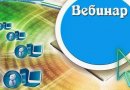 С 3 по 9 декабря 2018 года состоится тематический урок информатики в рамках всероссийского мероприятия "Урок Цифры". Мероприятие адресовано учащимся 1-11 классов, направлено на повышение интереса школьников к изучению информатики и программирования, развитие у них ключевых компетенций цифровой экономики, а также их профориентацию в сфере информационных технологий. Организаторами мероприятия выступают Минпросвещения России, Минкомсвязь России, а также АНО "Цифровая экономика" в партнерстве с ключевыми российскими компаниями сферы информационных технологий.Для эффективного проведения мероприятия запланирован информационный вебинар для руководителей и преподавателей школ. Вебинар состоится 23 ноября в 10.00 часов (мск) по адресу вебинар.урокцифры.рф Участники вебинара познакомятся с информацией о мероприятии и особенностями организации Урока. С записью вебинара можно будет ознакомиться на сайте http://урокцифры.рф/ в разделе "Преподавателям". В этом же разделе 28 ноября будут размещены необходимые для подготовки Урока материалы.3 декабря в день старта мероприятия на сайте будет размещен онлайн-тренажер для учеников, принимающих участие в Уроке.Контактное лицо по вопросам участия в вебинаре - Лукина Светлана, +7 (977) 350-56-97, slukina@data-economy.ru/